  สหกิจศึกษา มหาวิทยาลัยเทคโนโลยีราชมงคลพระนครแบบแจ้งยืนยันการนิเทศงานนักศึกษาสหกิจศึกษา........................................................................................................................................................................................ชื่อสถานประกอบการ.....................................................................................................................................................หัวข้อที่จะหารือในระหว่างการนิเทศ  ได้แก่	1.  หน้าที่ที่มอบหมายให้นักศึกษาปฏิบัติ  และแผนการปฏิบัติงานตลอดระยะเวลาปฏิบัติงาน	2.  การพัฒนาตนเองของนักศึกษา	3.  หัวข้อรายงานและโครงร่างรายงาน	4.  รับฟังความคิดเห็นจากสถานประกอบการเรื่องรูปแบบและปรัชญาของสหกิจศึกษา	5.  ปัญหาต่าง ๆ ที่เกิดขึ้นในช่วงระยะเวลาที่ปฏิบัติงานผ่านมาขั้นตอนการนิเทศ	1.  ขอพบนักศึกษาก่อนโดยลำพัง		วันที่......................................................เวลา..............................น.	2.  ขอพบ Job Supervisor  โดยลำพัง	วันที่......................................................เวลา..............................น.	3.  เยี่ยมชมสถานประกอบการ (แล้วแต่ความเหมาะสมและความสะดวกของสถานประกอบการ)คณะผู้นิเทศสหกิจศึกษา  ของมหาวิทยาลัยฯ ประกอบด้วย	1................................................... ตำแหน่ง...........................................................ลงชื่อ..................................	2................................................... ตำแหน่ง...........................................................ลงชื่อ..................................	3................................................... ตำแหน่ง...........................................................ลงชื่อ..................................	4................................................... ตำแหน่ง...........................................................ลงชื่อ..................................สถานประกอบการได้รับทราบกำหนดการนิเทศงานนักศึกษาสหกิจศึกษา  ในวันที่..........................เวลา.................น.ตลอดจนขั้นตอนรายละเอียดการนิเทศงานดังกล่าวข้างต้นโดยชัดเจนแล้ว  และขอแจ้งให้งานสหกิจศึกษาทราบว่า		(     )  ไม่ขัดข้องและยินดีต้อนรับคณะนิเทศงานสหกิจศึกษาในวันและเวลาดังกล่าว		(     )  ไม่สะดวกที่จะต้อนรับในวันและเวลาดังกล่าว  และขอแจ้งวันเวลาที่สะดวก  ดังนี้				วันที่......................................................เวลา.......................................หรือ				วันที่......................................................เวลา.......................................	จึงเรียนมาเพื่อโปรดทราบลงชื่อ.................................................................         						         (..............................................................)ตำแหน่ง...............................................................         วันที่.............../......................../.......................................................................................................................................................................................................หมายเหตุ    ขอความกรุณาส่งแบบยืนยันการนิเทศงานฯ ฉบับนี้  ทางโทรสาร......................................................ด้วย                 และขอขอบคุณ  สหกิจศึกษา มหาวิทยาลัยเทคโนโลยีราชมงคลพระนครแบบบันทึกการนิเทศงานสหกิจศึกษา........................................................................................................................................................................................ชื่อสถานประกอบการ (ไทย หรือ อังกฤษ).....................................................................................................................สถานที่ตั้ง  ณ  อำเภอ/เขต.......................................................................จังหวัด.............................................................โทรศัพท์.............................................................โทรสาร............................................................รายนามนักศึกษาทีได้รับการนิเทศงานในสถานประกอบการแห่งนี้                      (ลงชื่อให้เหมือนกันทุกครั้ง)  (ลงชื่อ).............................................................                               (.............................................................)             อาจารย์นิเทศนักศึกษาสหกิจศึกษา          วันที่.............../......................./...............                                      เวลา....................................น.  (ลงชื่อพนักงานที่ปรึกษา)...................................................................       (นาย/นาง/นางสาว........................................................................)                                 วันที่................/......................../..................หมายเหตุ :    1.  กรณีไม่พบนักศึกษา  ให้อาจารย์นิเทศเขียนแจ้งในช่องลายมือชื่อนักศึกษา	      2.  กรณีไม่พบพนักงานที่ปรึกษา  ให้ฝ่ายบุคคลหรือบุคคลที่เกี่ยวข้องของสถานประกอบการลงนามแทนชื่อ – นามสกุล(ตัวอักษรบรรจง)สาขาวิชาลายมือชื่อ1...................................................................................................................................................................................2...................................................................................................................................................................................3...................................................................................................................................................................................4...................................................................................................................................................................................5...................................................................................................................................................................................6...................................................................................................................................................................................7...................................................................................................................................................................................8...................................................................................................................................................................................9...................................................................................................................................................................................10..................................................................................................................................................................................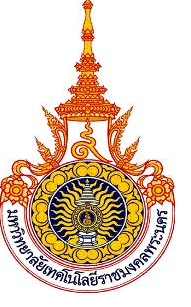 